                                                                    География6 кл:  Контрольная работа  по теме «Биосфера»Сколько на Земле существует царств живой природы?а) 2;	б) 3;в) 4; г) 5 Исключите лишнее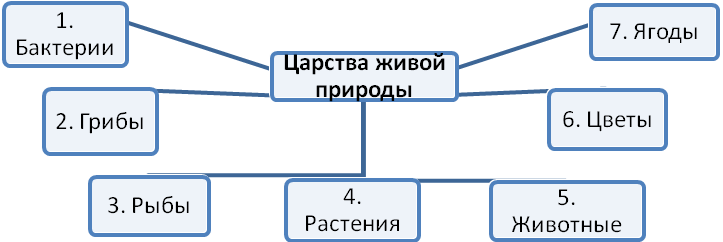 Заполните пропуски в тексте.Большую роль в охране дикой природы играют 1) __________________, 2)__________________ и 3) ______________________. В 4)_________ году было выпущено первое издание 5)_____________ книги фактов», в которой были собраны сведения обо всех животных и растениях,  которые 6)_________________. Виды, занесённые в 7)________________________, признаются всемирным достоянием и находятся под самой строгой защитой.Слово «биосфера» в переводе означает:а) природная сфера;	б) сфера жизни;	в) сфера жизни человека;	г) окружающая среда.Какие животные из представленных на рисунке вымерли?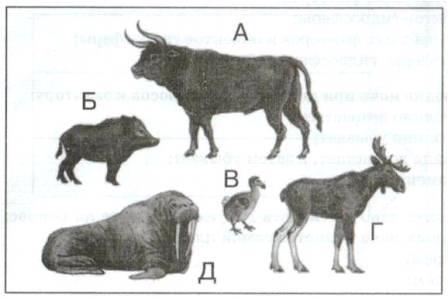 Почва — результат воздействия и на литосферу:      а) атмосферных факторов;б) объектов гидросферы;в) атмосферных факторов и объектов гидросферы;г) атмосферы, гидросферы и биосферы.Отметьте правильные высказывания словом «Да», неправильные — словом «Нет».Вспомните одно из свойств гумуса и ответьте на вопрос; какая из названных почв является самой плодородной?а) серозём;	б) бурозём;в) краснозём;	            г) чернозём.К взаимосвязанным компонентам природы не относятся:а) рельеф;б) климат;	в) планеты Солнечной системы;г) животные.Определите, по какому принципу объединены приведённые ниже понятия, и на основании этого исключите лишнее слово.В какой природной зоне формируются наиболее плодородные почвы?а) тайга;	б) степь;	в) тундра;	г) пустыня.   Отметьте правильные высказывания словом «Да», неправильные — словом «Нет».Восстановите последовательность (соедините стрелками) смену природных зон от полюса к экватору.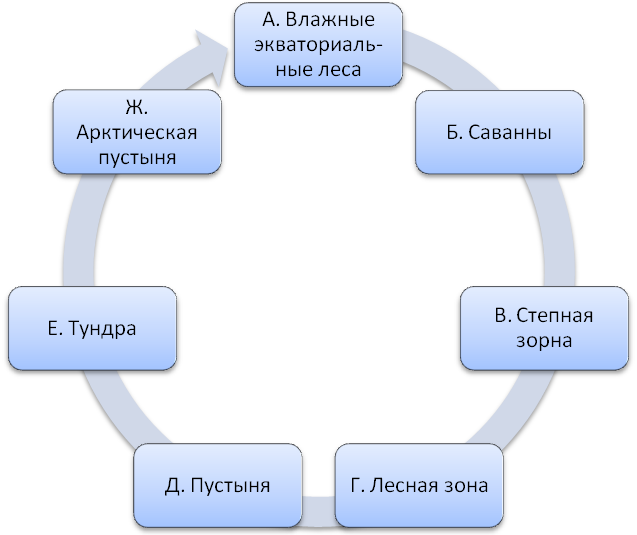 1Роль бактерий заключается в разложении органических остатков и превращении в питательные вещества для растений2Различают низшие, средние и высшие растения3Четвёртое царство живой природы образуют животные4Грибы – это растения12345плавательный бассейнпчелаболоточеловекпальма1Южнее зоны арктических пустынь находится зона тундры2Почти все животные лесной зоны ведут древесный образ жизни3Экологическая опасность связана с хозяйственной деятельностью человека4Львы, гепарды и антилопы – типичные животные пустынь5Более 75% всех видов животных и растений обитает во влажных экваториальных лесахАБВГДЕЖ